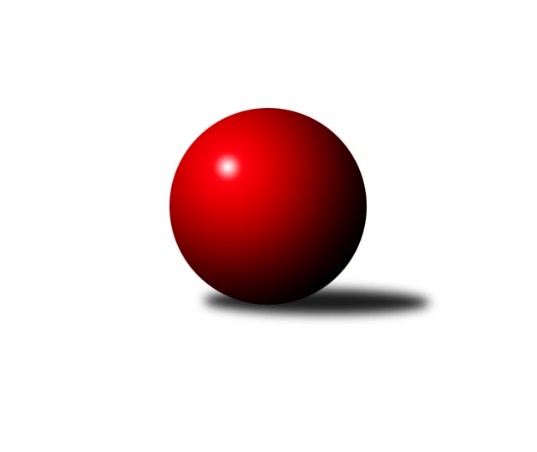 Č.9Ročník 2022/2023	20.11.2022Nejlepšího výkonu v tomto kole: 2510 dosáhlo družstvo:  Holýšov DPřebor Domažlicka 2022/2023Výsledky 9. kolaSouhrnný přehled výsledků:Zahořany B	-  Díly B	3:5	2415:2447	7.0:5.0	18.11.Újezd C	- Kdyně C	3:5	2346:2414	4.0:8.0	19.11. Holýšov D	- Újezd B	6:2	2510:2213	8.0:4.0	20.11.Újezd B	- Zahořany B	2:6	2302:2404	3.5:8.5	15.11.Tabulka družstev:	1.	Díly B	9	8	0	1	58.0 : 14.0 	73.0 : 35.0 	 2440	16	2.	Zahořany B	10	7	1	2	49.0 : 31.0 	74.5 : 45.5 	 2375	15	3.	Holýšov D	9	5	1	3	40.0 : 32.0 	53.5 : 54.5 	 2330	11	4.	Kdyně C	9	4	0	5	29.5 : 42.5 	52.0 : 56.0 	 2214	8	5.	Újezd C	9	3	0	6	31.0 : 41.0 	51.0 : 57.0 	 2259	6	6.	Újezd B	10	0	0	10	16.5 : 63.5 	32.0 : 88.0 	 2124	0Podrobné výsledky kola:	 Zahořany B	2415	3:5	2447	 Díly B	Šimon Pajdar	 	 224 	 180 		404 	 2:0 	 369 	 	190 	 179		Dana Tomanová	Jiří Havlovic	 	 206 	 214 		420 	 1:1 	 429 	 	225 	 204		Iveta Kouříková	Radek Schreiner	 	 172 	 205 		377 	 1:1 	 384 	 	193 	 191		Jaromír Duda	Libor Benzl	 	 209 	 199 		408 	 2:0 	 397 	 	202 	 195		Martin Kuneš	Slavěna Götzová	 	 213 	 200 		413 	 1:1 	 408 	 	225 	 183		Daniel Kočí	Pavlína Vlčková	 	 211 	 182 		393 	 0:2 	 460 	 	226 	 234		Lukáš Pittrrozhodčí: Alena JungováNejlepší výkon utkání: 460 - Lukáš Pittr	 Újezd C	2346	3:5	2414	Kdyně C	Alena Konopová	 	 217 	 203 		420 	 1:1 	 400 	 	194 	 206		Jaroslava Löffelmannová	Jitka Hašková	 	 183 	 198 		381 	 1:1 	 357 	 	186 	 171		Milan Staňkovský	Klára Lukschová	 	 196 	 190 		386 	 0:2 	 443 	 	210 	 233		Tereza Krumlová	Jürgen Joneitis *1	 	 150 	 187 		337 	 0:2 	 387 	 	195 	 192		Kristýna Krumlová	Zdeňka Vondrysková	 	 192 	 220 		412 	 1:1 	 426 	 	211 	 215		Martin Smejkal	Blanka Kondrysová	 	 188 	 222 		410 	 1:1 	 401 	 	190 	 211		Kateřina Šebestovározhodčí: Klára Lukschovástřídání: *1 od 37. hodu Alexander KondrysNejlepší výkon utkání: 443 - Tereza Krumlová	  Holýšov D	2510	6:2	2213	Újezd B	Michael Martínek	 	 251 	 227 		478 	 2:0 	 271 	 	142 	 129		Jaroslav Získal ml.	Stanislav Šlajer	 	 206 	 179 		385 	 2:0 	 349 	 	180 	 169		Jana Jaklová	Jan Štengl	 	 241 	 251 		492 	 2:0 	 414 	 	202 	 212		Václav Kuneš	Radka Schuldová	 	 176 	 151 		327 	 0:2 	 396 	 	214 	 182		Pavel Strouhal	Božena Rojtová	 	 170 	 195 		365 	 0:2 	 393 	 	173 	 220		Jana Dufková st.	František Novák	 	 242 	 221 		463 	 2:0 	 390 	 	219 	 171		Jaroslav Získal st.rozhodčí: Stanislav ŠlajerNejlepší výkon utkání: 492 - Jan Štengl	 Újezd B	2302	2:6	2404	Zahořany B	Jaroslav Získal ml.	 	 201 	 203 		404 	 0.5:1.5 	 416 	 	213 	 203		Jáchym Pajdar	Jana Jaklová	 	 165 	 213 		378 	 1:1 	 361 	 	186 	 175		Šimon Pajdar	Jana Dufková st.	 	 206 	 212 		418 	 2:0 	 369 	 	194 	 175		Slavěna Götzová	Pavel Strouhal	 	 198 	 201 		399 	 0:2 	 425 	 	208 	 217		Jiří Havlovic	Václav Kuneš	 	 163 	 169 		332 	 0:2 	 413 	 	205 	 208		Libor Benzl	Jaroslav Získal st.	 	 177 	 194 		371 	 0:2 	 420 	 	221 	 199		Miroslav Schreinerrozhodčí: Jana DufkováNejlepší výkon utkání: 425 - Jiří HavlovicPořadí jednotlivců:	jméno hráče	družstvo	celkem	plné	dorážka	chyby	poměr kuž.	Maximum	1.	Michael Martínek 	 Holýšov D	446.50	303.2	143.3	3.7	4/4	(482)	2.	Lukáš Pittr 	 Díly B	439.23	292.7	146.5	5.2	5/5	(464)	3.	Iveta Kouříková 	 Díly B	430.60	293.7	136.9	3.2	5/5	(459)	4.	Jan Štengl 	 Holýšov D	428.95	294.6	134.3	4.9	4/4	(492)	5.	Jiří Havlovic 	Zahořany B	419.28	286.8	132.5	6.1	5/5	(473)	6.	Martin Kuneš 	 Díly B	417.00	284.7	132.3	7.9	4/5	(454)	7.	František Novák 	 Holýšov D	414.78	293.2	121.6	6.0	3/4	(463)	8.	Tereza Krumlová 	Kdyně C	409.50	283.0	126.5	7.7	4/5	(443)	9.	Daniel Kočí 	 Díly B	409.44	283.5	125.9	6.8	4/5	(433)	10.	Blanka Kondrysová 	Újezd C	409.22	282.9	126.3	8.3	3/4	(453)	11.	Libor Benzl 	Zahořany B	406.16	287.8	118.3	12.5	5/5	(436)	12.	Pavlína Vlčková 	Zahořany B	395.10	275.7	119.5	10.0	4/5	(428)	13.	Jaroslava Löffelmannová 	Kdyně C	391.85	283.2	108.7	12.0	5/5	(435)	14.	Kristýna Krumlová 	Kdyně C	390.45	273.3	117.2	10.4	5/5	(436)	15.	Jitka Hašková 	Újezd C	390.25	282.4	107.8	12.5	4/4	(420)	16.	Pavel Strouhal 	Újezd B	388.33	277.2	111.1	11.9	5/5	(420)	17.	Zdeňka Vondrysková 	Újezd C	386.35	273.4	113.0	9.2	4/4	(412)	18.	Alena Konopová 	Újezd C	378.92	278.8	100.1	12.0	4/4	(424)	19.	Martin Smejkal 	Kdyně C	378.77	274.4	104.4	13.5	5/5	(426)	20.	Lucie Horková 	 Holýšov D	376.50	267.8	108.7	13.4	4/4	(414)	21.	Slavěna Götzová 	Zahořany B	375.05	271.7	103.4	13.7	5/5	(413)	22.	Jana Dufková  st.	Újezd B	374.17	274.3	99.9	15.2	5/5	(421)	23.	Božena Rojtová 	 Holýšov D	373.45	263.7	109.8	9.4	4/4	(435)	24.	Klára Lukschová 	Újezd C	370.73	266.5	104.2	15.0	3/4	(434)	25.	Václav Kuneš 	Újezd B	367.00	268.2	98.8	14.6	5/5	(414)	26.	Dana Tomanová 	 Díly B	364.00	266.3	97.8	15.5	4/5	(395)	27.	Milan Staňkovský 	Kdyně C	361.45	254.8	106.7	14.3	5/5	(386)	28.	Veronika Dohnalová 	Kdyně C	358.83	253.1	105.8	12.2	4/5	(400)	29.	Božena Vondrysková 	Újezd C	352.50	251.5	101.0	12.7	3/4	(369)	30.	Jana Jaklová 	Újezd B	327.40	245.6	81.8	18.9	5/5	(381)	31.	Jaroslav Získal  ml.	Újezd B	315.88	236.1	79.8	23.1	4/5	(404)		Miroslav Schreiner 	Zahořany B	420.33	302.7	117.6	6.1	3/5	(446)		Jan Lommer 	Kdyně C	416.50	300.5	116.0	8.0	2/5	(419)		Alexander Kondrys 	Újezd C	408.30	277.8	130.5	9.6	2/4	(438)		Dana Kapicová 	 Díly B	405.75	287.1	118.7	10.3	3/5	(414)		Jaromír Duda 	 Díly B	402.44	296.1	106.3	13.0	3/5	(432)		Kateřina Šebestová 	Kdyně C	401.00	277.0	124.0	10.0	1/5	(401)		Šimon Pajdar 	Zahořany B	394.83	280.8	114.1	11.9	3/5	(409)		Stanislav Šlajer 	 Holýšov D	387.25	271.5	115.8	14.8	2/4	(410)		Jaroslav Buršík 	 Díly B	387.11	280.0	107.1	12.3	3/5	(394)		Jáchym Pajdar 	Zahořany B	384.00	278.0	106.0	12.5	2/5	(416)		Radek Schreiner 	Zahořany B	383.00	271.3	111.7	12.8	3/5	(414)		Jan Mašát 	Zahořany B	378.00	274.5	103.5	18.0	2/5	(402)		Michaela Eichlerová 	Kdyně C	375.00	269.0	106.0	12.0	1/5	(375)		Martin Jelínek 	 Holýšov D	373.00	287.0	86.0	12.0	1/4	(373)		Alena Jungová 	Zahořany B	361.50	256.5	105.0	15.0	2/5	(372)		Marta Volfíková 	 Díly B	361.00	274.0	87.0	20.0	1/5	(361)		Jaroslav Získal  st.	Újezd B	355.28	253.4	101.8	15.8	3/5	(390)		Jana Dufková  ml.	Újezd B	350.00	256.2	93.8	16.3	3/5	(396)		Radka Schuldová 	 Holýšov D	343.90	261.8	82.1	18.8	2/4	(400)		Pavel Mikulenka 	 Díly B	337.00	238.0	99.0	16.0	1/5	(337)		Jakub Křička 	 Holýšov D	332.00	262.0	70.0	18.0	1/4	(332)		Jürgen Joneitis 	Újezd C	308.00	223.3	84.7	22.0	1/4	(316)		Roman Vondryska 	Újezd C	291.00	239.0	52.0	29.0	1/4	(291)Sportovně technické informace:Starty náhradníků:registrační číslo	jméno a příjmení 	datum startu 	družstvo	číslo startu
Hráči dopsaní na soupisku:registrační číslo	jméno a příjmení 	datum startu 	družstvo	27215	Kateřina Šebestová	19.11.2022	Kdyně C	Program dalšího kola:10. kolo25.11.2022	pá	17:00	 Díly B - Újezd C	26.11.2022	so	10:00	Kdyně C -  Holýšov D	Nejlepší šestka kola - absolutněNejlepší šestka kola - absolutněNejlepší šestka kola - absolutněNejlepší šestka kola - absolutněNejlepší šestka kola - dle průměru kuželenNejlepší šestka kola - dle průměru kuželenNejlepší šestka kola - dle průměru kuželenNejlepší šestka kola - dle průměru kuželenNejlepší šestka kola - dle průměru kuželenPočetJménoNázev týmuVýkonPočetJménoNázev týmuPrůměr (%)Výkon5xJan ŠtenglHolýšov D4925xJan ŠtenglHolýšov D124.424927xMichael MartínekHolýšov D4787xMichael MartínekHolýšov D120.884784xFrantišek NovákHolýšov D4636xLukáš PittrDíly B118.534606xLukáš PittrDíly B4603xFrantišek NovákHolýšov D117.094632xTereza KrumlováKdyně C4432xTereza KrumlováKdyně C114.754436xIveta KouříkováDíly B4295xIveta KouříkováDíly B110.54429